      KАРАР                                                                              	ПОСТАНОВЛЕНИЕ      10  января  2020 й.                                      № 1                                        10 января  2020 г.Об обеспечении безопасности людей на водных объектах на территории сельского поселения Новокарамалинский сельсовет муниципального района Миякинский район Республики Башкортостан при проведении крещенского купания 18-19 января 2020 года      В целях обеспечения безопасности населения на водных объектах на территории сельского поселения Новокарамалинский сельсовет муниципального района  Миякинский район Республики Башкортостан в период проведения религиозного обряда «Крещение Господне» с 18 по 19 января 2020 года, в соответствии с требованиями Федерального закона от 6 октября 2003 года № 131-ФЗ «Об общих принципах организации местного самоуправления в Российской Федерации» и постановления Правительства Республики Башкортостан от 17 июня 2013 года №246 «Об утверждении Правил охраны жизни людей на воде в Республике Башкортостан и правил пользования водными объектами для плавания на маломерных судах в Республике Башкортостан» ПОСТАНАВЛЯЮ:Закрепить за инструкторами ведения безопасного погружения в воду в крещенские дни 18-19 января 2020 года и обучения  правилам поведения в холодной воде   фельдшера Гордееву Ирину Петровну, учителя физической культуры МОБУ СОШ с. Новые Карамалы  Тарасова Радика Витальевича и тренера ДЮСШ Акбашева Георгия Федоровича. Рекомендовать Администрации сельского поселения Новокарамалинский сельсовет провести разъяснительную работу с представителем Православных местных религиозных организаций по вопросам обеспечения безопасности при проведении крещенского купания, согласовать время проведения крещенского купания и обеспечить проведение крещенского купания в строго отведенном месте. Настоящее постановление подлежит обнародованию путем размещения на информационном стенде в здании администрации сельского поселения и  на официальном сайте  сельского поселения Новокарамалинский сельсовет муниципального района Миякинский район Республики Башкортостан.Рекомендовать гражданам сельского поселения Новокарамалинский сельсовет неукоснительно выполнять правила личной безопасности при крещенском купании (согласно приложению №1)Контроль за исполнением настоящего постановления оставляю за собой. Настоящее Постановление вступает в силу со дня его подписания.Глава сельского поселения  Новокарамалинский сельсоветмуниципального районаМиякинский районРеспублики Башкортостан                                                           И.В. Павлов                                                                                                                               Приложение к постановлению                                                                                                                                главы сельского поселения                                                                                                                               Новокарамалинский сельсовет                                                                                                                               МР Миякинский район РБ                                                                                                                                 от 10 января 2020г. №1Правила личной безопасности при крещенском купании     1. Окунуться (купаться) следует специально оборудованных прорубях (купелях) у берега, желательно вблизи спасательных станций или под присмотром спасателей.     2. Перед купанием в проруби (купели) необходимо разогреть тело, сделав разминку, пробежку.     3. К проруби (купели) необходимо подходить в удобной, не скользкой и легкоснимаемой обуви, чтобы предотвратить потерю чувствительности ног. Идя к проруби (купели), помните, что дорожка может быть скользкой. Идите медленно и внимательно.     4. Окунаться лучше всего по шею, не замочив голову, что бы избежать рефлекторного сужения сосудов головного мозга.     5. Никогда не ныряйте в прорубь (купель) вперед головой. Прыжки в воду и погружение в воду с головой не рекомендуется, так как это увеличивает потерю температуры и может привести к шоку от холода.     6. Не находитесь в проруби (купели) более 1 минуты во избежание общего переохлаждения организма.     7. Если с вами ребенок, следите за ним во время его погружения в прорубь (купель). Купание детей без присмотра или взрослых запрещено.    8. После купания (окунания) разотрите себя и ребенка махровым полотенцем и наденьте сухую одежду.    9. Для укрепления иммунитета и возможности переохлаждения необходимо выпить горячий чай, лучше всего из ягод, фруктов.        При крещенском купании Запрещается:          - выезд автотранспорта на лед;          - выход людей на лед при его толщине менее 12 см;          - скопление людей вокруг полыньи (по ее периметру);          - купание в состоянии алкогольного опьянения.   Управляющий делами администрации                                     В.В.Васильева  сельского поселенияБашҡортостан Республиҡаһы                  Миәҡә районы муниципаль районың Яңы Ҡарамалы ауыл советы                    ауыл биләмәһе                                                                                                                                                                                                                                                                                                                                                                                                                                                                                                                                                                                                                                                                                                                                                                                                                                                                                                                                                                хаҡимиәте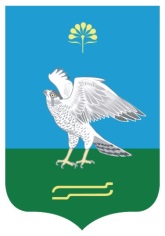 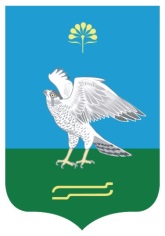 Администрация                                      сельского поселения    Новокарамалинский сельсовет муниципального района                   Миякинский район                            Республики Башкортостан